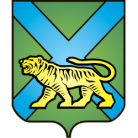 ТЕРРИТОРИАЛЬНАЯ ИЗБИРАТЕЛЬНАЯ КОМИССИЯ
ГОРОДА УССУРИЙСКАРЕШЕНИЕг. Уссурийск
О назначении О.А. Бурчукчленом участковой избирательной комиссии с правом решающего голосаизбирательного участка № 2866На основании решения территориальной избирательной комиссии города Уссурийска от 27 декабря 2016 года   № 261/45 «Об освобождении члена участковой  избирательной комиссии с правом решающего голоса избирательного участка  № 2866 В.А. Левенко от обязанностей члена комиссии до истечения срока полномочий», в соответствии с пунктом                11 статьи 29 Федерального закона «Об основных гарантиях избирательных прав и права на участие в референдуме граждан Российской Федерации», пунктом 10 статьи 32 Избирательного Кодекса Приморского края, решением Избирательной комиссии Приморского края от 15 мая 2013 года  860\138 «О кандидатурах, зачисленных в резерв  составов участковых комиссий Приморского края  избирательных участков с № 2801 по № 2869, с  № 3801  по № 3831»,   территориальная избирательная комиссия города УссурийскаРЕШИЛА: Назначить членом участковой избирательной комиссии с правом решающего голоса избирательного участка № 2866 из резерва составов участковых комиссий Приморского края избирательных участков с № 2801 по 2869 Бурчук Оксану Алексеевну, 08.08.1969 года рождения, образование среднее специальное, временно неработающую, кандидатура представлена политической партией Политическая партия ЛДПР - Либерально-демократическая партия России. Направить настоящее решение в участковую избирательную комиссию избирательного участка № 2866 для сведения и ознакомления О.А. Бурчук. 3. Выдать члену участковой избирательной комиссии с правом решающего голоса избирательного участка № 2866 О.А. Бурчук удостоверение установленного образца.4. Разместить настоящее решение на официальном сайте администрации Уссурийского городского округа в разделе «Территориальная избирательная комиссия города Уссурийска» в информационно-телекоммуникационной сети «Интернет».Председатель комиссии			                 	              О.М. МихайловаСекретарь комиссии						                   С.В. Хамайко30 января 2017 года                    № 46/270